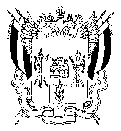 ТЕРРИТОРИАЛЬНАЯ ИЗБИРАТЕЛЬНАЯ КОМИССИЯ
СОВЕТСКОГО  РАЙОНА  РОСТОВСКОЙ ОБЛАСТИПОСТАНОВЛЕНИЕ	Рассмотрев план работы территориальной избирательной комиссии Советского района на II квартал, апрель 2014 года, территориальная избирательная комиссия Советского района ПОСТАНОВЛЯЕТ:1. Утвердить  план  работы территориальной избирательной комиссии Советского района на  II квартал, апрель 2014 года (Приложение №1,№2).2. Разрешить председателю территориальной избирательной комиссии Советского района В.В. Николаеву, секретарю территориальной избирательной комиссии Советского района Л.Н. Стригуненко уточнять сроки выполнения мероприятий в случае необходимости, с последующим уведомлением об этом членов территориальной избирательной комиссии Советского района с правом решающего голоса.3. Контроль за  выполнением плана возложить на секретаря территориальной избирательной комиссии Советского района Л.Н. Стригуненко. 	Приложение № 1к постановлению Территориальной избирательной комиссии Советского района Ростовской области  от 31.03.2014 № 146-1ПЛАНработы территориальной избирательной комиссииСоветского районана II квартал 2014 годаПриложение № 2к постановлению Территориальной избирательной комиссии Советского района Ростовской области  от 31.03.2014 № 146-1ПЛАНработы территориальной избирательной комиссииСоветского районана апрель 2014 года31 марта 2014годаст. Советская№ 146-1О плане работы территориальной избирательной комиссии Советского района на II квартал, апрель 2014 годаПредседатель комиссии                    В.В. НиколаевСекретарь  комиссии                         Л.Н. Стригуненко№п.пПеречень обсуждаемых вопросов, проводимых мероприятийСроки проведенияОтветственный за подготовку вопроса Вопросы обсуждаемые на заседание комиссии Вопросы обсуждаемые на заседание комиссии Вопросы обсуждаемые на заседание комиссии Вопросы обсуждаемые на заседание комиссии1О снятии с контроля постановлений территориальной избирательной комиссии Советского района за I квартал 2014 годаапрельДубина Ю.Ю. Стригуненко Л.Н.2О проведении первого этапа областной олимпиады среди учащихся общеобразовательных учреждений Советского района Ростовской области по граждановедческим дисциплинам и избирательному праву в 2014 годуапрельСтригуненко Л.Н.Емельяненко Т.Н.3О плане работы комиссии на май 2014 годаапрельСтригуненко Л.Н.Дубина Ю.Ю.4Об итогах проведения первого этапа областной олимпиады среди учащихся образовательных учреждений Советского района Ростовской области по граждановедческим дисциплинам и избирательному праву в 2014 годуапрельСтригуненко Л.Н.Емельяненко Т.Н.5О плане работы комиссии на июнь 2014 годамайСтригуненко Л.Н.Дубина Ю.Ю.6О конкурсе среди детей, посещающих пришкольные летние площадки  на лучший плакат, рисунок, частушку, стихотворение и творческую работу по общей теме «Наш выбор – будущее России!»майСтригуненко Л.Н.Емельяненко Т.Н.II. Мероприятия по обеспечению функционирования и полномочий избирательной  комиссииII. Мероприятия по обеспечению функционирования и полномочий избирательной  комиссииII. Мероприятия по обеспечению функционирования и полномочий избирательной  комиссииII. Мероприятия по обеспечению функционирования и полномочий избирательной  комиссии1Мониторинг и изучение изменений в избирательном законодательстве Российской Федерации и Ростовской областивесь периодВсе члены ТИК2Мониторинг и изучение изменений в Уставе Советского района и Уставах сельских поселений Советского районавесь периодВсе члены ТИК3Подготовка информации по  снятию с контроля документов за I квартал 2014 годаапрельСтригуненко Л.Н.Дубина Ю.Ю.4Подготовка планов работы комиссии на месяц, квартал 2014 годаапрель-июньСтригуненко Л.Н.Дубина Ю.Ю.III. Организационно-методическая работа комиссииIII. Организационно-методическая работа комиссииIII. Организационно-методическая работа комиссииIII. Организационно-методическая работа комиссии1Организационная поддержка и участие в конкурсах проводимых Избирательной комиссией Ростовской областивесь периодСтригуненко Л.Н.Емельяненко Т.Н.2Поздравление молодых избирателей  с совершеннолетием на сайте комиссии, в социальных сетях, через местную газетуежемесячноСтригуненко Л.Н.Лавришко О.С.3Заседание клуба молодого избирателя: «Выборы в вопросах и ответах»майЕмельяненко Т.Н.4Организация работы пришкольных  летних лагерей. Разработка Положения «О конкурсе среди детей, посещающих пришкольные  летние площадки  на лучший плакат, рисунок, частушку, стихотворение и творческую работу по общей теме «Наш выбор – будущее России!»майСтригуненко Л.Н.Емельяненко Т.Н.IV. Мероприятия по взаимодействию с администрацией района, учреждениями, осуществляющими регистрацию (учет) населения, по пополнению и уточнению базы данных избирателей, сведения о нихIV. Мероприятия по взаимодействию с администрацией района, учреждениями, осуществляющими регистрацию (учет) населения, по пополнению и уточнению базы данных избирателей, сведения о нихIV. Мероприятия по взаимодействию с администрацией района, учреждениями, осуществляющими регистрацию (учет) населения, по пополнению и уточнению базы данных избирателей, сведения о нихIV. Мероприятия по взаимодействию с администрацией района, учреждениями, осуществляющими регистрацию (учет) населения, по пополнению и уточнению базы данных избирателей, сведения о них1Работа с органами регистрационного учета, главами сельских поселений по мониторингу численности избирателей на территории Советского районавесь периодНиколаев В.В., Чумаков И.Т.2Работа в составе группы по координации деятельности структурных подразделений, учреждений и организаций, осуществляющих регистрационный учет на территории Советского районапо графику работы группыНиколаев В.В., Чумаков И.Т.3Обработка сведений об избирателях, полученных от Главы районаапрель-июньНиколаев В.В., Чумаков И.Т.V. Мероприятия по взаимодействию с районным отделением политических партий и взаимодействию со СМИV. Мероприятия по взаимодействию с районным отделением политических партий и взаимодействию со СМИV. Мероприятия по взаимодействию с районным отделением политических партий и взаимодействию со СМИV. Мероприятия по взаимодействию с районным отделением политических партий и взаимодействию со СМИ1Взаимодействие с местными отделениями политических партий по вопросу информирования и правового просвещения избирателейпостоянноНиколаев В.В.2Публикация материалов в  газете «Авангард» освещающих деятельность комиссии и информирующих избирателей об изменениях в избирательном законодательстве согласно утвержденному планувесь периодСтригуненко Л.Н.Лавришко О.С.3Обновление и совершенствование  структуры сайта комиссии весь периодСтригуненко Л.Н.Лавришко О.С.VI. Другие мероприятия, проводимые территориальной избирательной комиссиейVI. Другие мероприятия, проводимые территориальной избирательной комиссиейVI. Другие мероприятия, проводимые территориальной избирательной комиссиейVI. Другие мероприятия, проводимые территориальной избирательной комиссией1Инвентаризация материалов, методической и специальной литературы, поступивших в комиссиюапрель-июньСтригуненко Л.Н.Лавришко О.С.2Организация и проведение работы по экспертизе ценности документов и подготовка их к передаче в ведомственный архивапрель-июньСтригуненко Л.Н.Лавришко О.С.3Участие в планерках Администрации районапо графику Администрации районаНиколаев В.В.4Участие в заседании Советского районного Собрания депутатов по текущим вопросамвесь периодНиколаев В.В.5Работа с документами Избирательной комиссии Ростовской области, подготовка и отправка писем, справок, отчетов и другой информациивесь периодСтригуненко Л.Н.Лавришко О.С.№п.пПеречень обсуждаемых вопросов, проводимых мероприятийСроки проведенияОтветственный за подготовку вопроса Вопросы обсуждаемые на заседание комиссии Вопросы обсуждаемые на заседание комиссии Вопросы обсуждаемые на заседание комиссии Вопросы обсуждаемые на заседание комиссии1О снятии с контроля документов за I квартал 2014 годаапрельДубина Ю.Ю. Стригуненко Л.Н.2О проведении первого этапа областной олимпиады среди учащихся общеобразовательных учреждений Советского Ростовской области по граждановедческим дисциплинам и избирательному праву в 2014 годуапрельСтригуненко Л.Н.Емельяненко Т.Н.3О плане работы комиссии на май 2014 годаапрельСтригуненко Л.Н.Дубина Ю.Ю.4Об итогах проведения первого этапа областной олимпиады среди учащихся образовательных учреждений Советского района Ростовской области по граждановедческим дисциплинам и избирательному праву в 2014 годуапрельСтригуненко Л.Н.Емельяненко Т.Н.II. Мероприятия по обеспечению функционирования и полномочий избирательной  комиссииII. Мероприятия по обеспечению функционирования и полномочий избирательной  комиссииII. Мероприятия по обеспечению функционирования и полномочий избирательной  комиссииII. Мероприятия по обеспечению функционирования и полномочий избирательной  комиссии1Мониторинг и изучение изменений в избирательном законодательстве Российской Федерации и Ростовской областиапрельВсе члены ТИК2Мониторинг и изучение изменений в Уставе Советского района и Уставах сельских поселений Советского районаапрельВсе члены ТИК3Подготовка информации по  снятию с контроля документов за I квартал 2014 годаапрельСтригуненко Л.Н.Дубина Ю.Ю.4Подготовка планов работы комиссии на месяц, квартал 2014 годаапрельСтригуненко Л.Н.Дубина Ю.Ю.III. Организационно-методическая работа комиссииIII. Организационно-методическая работа комиссииIII. Организационно-методическая работа комиссииIII. Организационно-методическая работа комиссии1Организационная поддержка и участие в конкурсах проводимых Избирательной комиссией Ростовской областиапрельСтригуненко Л.Н.Емельяненко Т.Н.2Поздравление молодых избирателей  с совершеннолетием на сайте комиссии, в социальных сетях, через местную газетуапрельСтригуненко Л.Н.Лавришко О.С.IV. Мероприятия по взаимодействию с администрацией района, учреждениями, осуществляющими регистрацию (учет) населения, по пополнению и уточнению базы данных избирателей, сведения о нихIV. Мероприятия по взаимодействию с администрацией района, учреждениями, осуществляющими регистрацию (учет) населения, по пополнению и уточнению базы данных избирателей, сведения о нихIV. Мероприятия по взаимодействию с администрацией района, учреждениями, осуществляющими регистрацию (учет) населения, по пополнению и уточнению базы данных избирателей, сведения о нихIV. Мероприятия по взаимодействию с администрацией района, учреждениями, осуществляющими регистрацию (учет) населения, по пополнению и уточнению базы данных избирателей, сведения о них1Работа с органами регистрационного учета, главами сельских поселений по мониторингу численности избирателей на территории Советского районаапрельНиколаев В.В., Чумаков И.Т.2Работа в составе группы по координации деятельности структурных подразделений, учреждений и организаций, осуществляющих регистрационный учет на территории Советского районапо графику работы группыНиколаев В.В., Чумаков И.Т.3Обработка сведений об избирателях, полученных от Главы районаапрельНиколаев В.В., Чумаков И.Т.V. Мероприятия по взаимодействию с районным отделением политических партий и взаимодействию со СМИV. Мероприятия по взаимодействию с районным отделением политических партий и взаимодействию со СМИV. Мероприятия по взаимодействию с районным отделением политических партий и взаимодействию со СМИV. Мероприятия по взаимодействию с районным отделением политических партий и взаимодействию со СМИ1Взаимодействие с местными отделениями политических партий по вопросу информирования и правового просвещения избирателейапрельНиколаев В.В.2Публикация материалов в  газете «Авангард» освещающих деятельность комиссии и информирующих избирателей об изменениях в избирательном законодательстве согласно утвержденному плануапрельСтригуненко Л.Н.Лавришко О.С.3Обновление и совершенствование  структуры сайта комиссии апрельСтригуненко Л.Н.Лавришко О.С.VI. Другие мероприятия, проводимые территориальной избирательной комиссиейVI. Другие мероприятия, проводимые территориальной избирательной комиссиейVI. Другие мероприятия, проводимые территориальной избирательной комиссиейVI. Другие мероприятия, проводимые территориальной избирательной комиссией1Инвентаризация материалов, методической и специальной литературы, поступивших в комиссиюапрельСтригуненко Л.Н.Лавришко О.С.2Организация и проведение работы по экспертизе ценности документов и подготовка их к передаче в ведомственный архивапрельСтригуненко Л.Н.Лавришко О.С.3Участие в планерках Администрации районапо графику Администрации районаНиколаев В.В.4Участие в заседании Советского районного Собрания депутатов по текущим вопросамапрельНиколаев В.В.5Работа с документами Избирательной комиссии Ростовской области, подготовка и отправка писем, справок, отчетов и другой информацииапрельСтригуненко Л.Н.Лавришко О.С.